Администрация сельского поселения Николаевский сельсовет муниципального района Кармаскалинский район Республики БашкортостанПОСТАНОВЛЕНИЕот 16 марта 2022 года №5Об утверждении Схемы размещения нестационарных торговых объектов на территории сельского поселения Николаевский сельсовет муниципального района Кармаскалинский район Республики Башкортостан      Во исполнение Постановления Правительства Республики Башкортостан от 12 октября 2021 года №511 «Об утверждении Порядка разработки и утверждения органами местного самоуправления Республики Башкортостан схем размещения нестационарных торговых объектов», администрация сельского поселения Николаевский сельсовет муниципального района Кармаскалинский район Республики Башкортостан ПОСТАНОВЛЯЕТ:                          1.Утвердить Схему размещения нестационарных торговых объектов на территории сельского поселения Николаевский сельсовет муниципального района Кармаскалинский район Республики Башкортостан на 2022-2026 г.г. согласно приложениям.2.Постановление администрации сельского поселения Николаевский сельсовет  муниципального района Кармаскалинский район Республики Башкортостан «Об утверждении схемы размещения нестационарных торговых объектов на территории сельского поселения Николаевский сельсовет муниципального района Кармаскалинский район  Республики Башкортостан»  от 10.05.2016 года № 31 считать утратившим силу.3.Настоящее постановление опубликовать на официальном сайте http://nikolaevosp.ru администрации сельского поселения Николаевский сельсовет муниципального района Кармаскалинский район и обнародовать на информационном стенде  администрации сельского поселения Николаевский сельсовет муниципального района Кармаскалинский район Республики Башкортостан, расположенном в здании администрации сельского поселения Николаевский сельсовет муниципального района Кармаскалинский район Республики Башкортостан. 4. Контроль за выполнением настоящего постановления возлагаю на себя.Глава сельского поселенияНиколаевский сельсовет муниципального районаКармаскалинский  районРеспублики Башкортостан                                                  Р.Р.КултыгинаПриложение № 1														к постановлению Администрациисельского поселенияНиколаевский сельсовет МР Кармаскалинский район														Республики Башкортостан														№ 5   от 16 марта 2022 годаСХЕМАразмещения нестационарных торговых объектов на территории сельского поселения Николаевский сельсовет муниципального района Кармаскалинский район Республики Башкортостан на  2022-2026 годыПриложение № 2							К постановлению Администрации сельского поселения Николаевский сельсовет МР Кармаскалинский район											Республики Башкортостан									№ 5  от 16 марта 2022 годаГРАФИЧЕСКАЯ СХЕМАразмещения нестационарных торговых объектов на территории д.Константиновка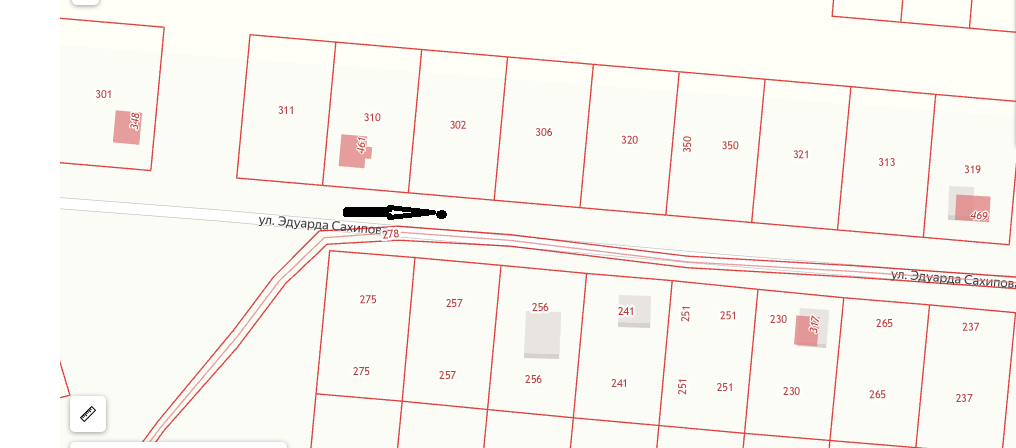 - место размещения нестационарных объектов№Адресные ориентиры размещения нестационарного торгового объектаВид нестационарного торгового объектаСпециализация нестационарного торгового объектаФорма собственности земельного участкаПериод размещения нестационарного объектаРазмещение нестационарного торгового объекта субъектом малого и среднего предпринимательства (да/нет)1РБ, Кармаскалинский район, д.Константиновка, ул.Эдуарда Сахипова, (около дома №31)      ПалаткаТовары повседневного спросамуниципальнаяСогласно договорада